По результатам проведенного мониторинга правовых актовПРИКАЗЫВАЮ:1. Приказ управления здравоохранения Липецкой области от 26 декабря 2014 года № 1604 «Об утверждении перечня государственных услуг (работ), оказываемых (выполняемых) подведомственными управлению здравоохранения Липецкой области областными государственными учреждениями в качестве основных видов деятельности» признать утратившим силу.2. Действие настоящего приказа распространяется на правоотношения, возникшие с 1 января 2016 года.3. Начальнику финансово-экономического отдела Зайцевой О.Н. обеспечить опубликование настоящего приказа в «Липецкой газете».4. Начальнику отдела информатизации здравоохранения Карнозе В.В. обеспечить размещение настоящего приказа на официальном сайте управления здравоохранения Липецкой области в сети «Интернет».5. Контроль за исполнением настоящего приказа возложить на заместителя начальника управления здравоохранения Липецкой области Артемову Т.В.Первый заместитель начальника управления здравоохранения Липецкой области				            Ю.Ю. Шуршуков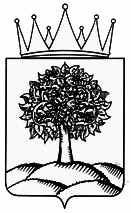  УПРАВЛЕНИЕ ЗДРАВООХРАНЕНИЯЛИПЕЦКОЙ ОБЛАСТИ________________________________________________________________________________ПРИКАЗ_______________________________________________________________________________________П Р И К А З УПРАВЛЕНИЕ ЗДРАВООХРАНЕНИЯЛИПЕЦКОЙ ОБЛАСТИ________________________________________________________________________________ПРИКАЗ_______________________________________________________________________________________П Р И К А З УПРАВЛЕНИЕ ЗДРАВООХРАНЕНИЯЛИПЕЦКОЙ ОБЛАСТИ________________________________________________________________________________ПРИКАЗ_______________________________________________________________________________________П Р И К А З УПРАВЛЕНИЕ ЗДРАВООХРАНЕНИЯЛИПЕЦКОЙ ОБЛАСТИ________________________________________________________________________________ПРИКАЗ_______________________________________________________________________________________П Р И К А Зг. Липецк22.07.201622.07.2016№. 904О признании утратившим силу приказа управления здравоохранения Липецкой области от 26 декабря 2014 года № 1604 «Об утверждении перечня государственных услуг (работ), оказываемых (выполняемых) подведомственными управлению здравоохранения Липецкой области областными государственными учреждениями в качестве основных видов деятельности»